For administration use only: Check number______________ Date received________________
         KACHEA - Kingsport Area Christian Home Education Association  Membership Application – 2021/2022Parent’s Name: _________________________________________________________________________________________Street Address: _________________________________________________________________________________________City: ___________________________________________________________ State________Zip ______________________E-mail: _______________________________________________________________________________________________~ You must have access to email to receive your KACHEA news updates. ~Primary Phone:  ____________________________ Other Phone(s):_______________________________________________Name of Homeschooled Child                  	                                                                                                 Grade for 21/22_____________________________________________________________________________               ___________________________________________________________________________________________               ___________________________________________________________________________________________               ______________~ May be continued on the back  ~         Membership fee is $29 per family, per year. ($34 if received after August 31, 2021)Membership is from June 1st to May 31 each year, regardless of when you join.There are two ways to join KACHEA: Pay online (via Paypal) by going to www.kachea.com; selecting “Registration.”Mail this form, with your check made payable to KACHEA, to:Patricia Dotson 5136 Blarney Rd. Kingsport, TN 37664 ~ Your information will be entered into KACHEA’s online directory, which only KACHEA members may view. ~Purpose of KACHEA:We believe that God has given the responsibility for the child’s education to the parents; therefore, our purpose is to glorify God by encouraging and assisting those parents who have chosen to educate their children at home.  LIABILITY RELEASE(I)We), the undersigned, hereby waive and absolve KACHEA and all persons, affiliated with or working with, of any liability and responsibility for injuries, sickness, accidents, and/or acts of God incurred during the participation in co-op, camps, private coaching, practices, games, and or any other related activity by my child.  In consideration of my signed release allowing my child to participate in the KACHEA activity, I, intending to be legally bound, do hereby, my heirs, executor, and administration, waive, release and forever discharge any and all rights and claims for damage which I may have or which may hereafter accrue to me against KACHEA, directors, coaches, representatives, volunteers and/or assignees, for any and all damages which may be sustained or suffered by me or my child in connection with my association with or participation in, or arising out of travel to and/or from respective activities.  In event of injury / accident / sickness, the KACHEA directors and/or coaches are to contact the designated adult listed on the registration form. KACHEA may use pictures of my child(family) in any publications and/or on the internet.
______________________________________________________________________________________Parent SignaturePlease note that there will be an online Business Directory as part of the Membership Directory.
    It is to inform other members of any service you, your spouse, or children may provide.
  If interested, please submit the following information, continuing on the back if necessary.Business Name:_________________________________________________________________________________________Phone – Office and/or Mobile: _____________________________________________________________________________Address:_______________________________________________________________________________________________E-mail/Web page________________________________________________________________________________________Brief description of business: ______________________________________________________________________________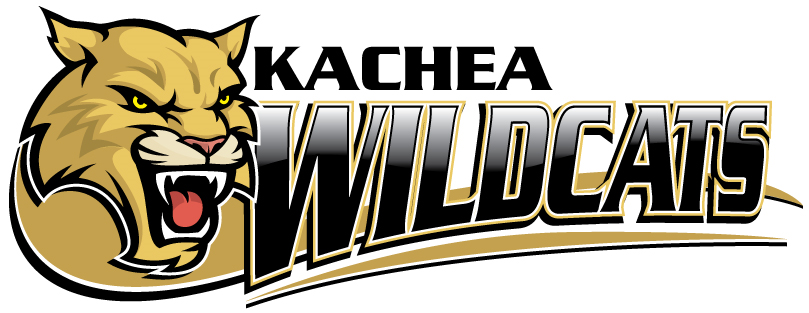 Kingsport Area Christian Home Education AssociationCode of ConductSince Kachea doesn’t receive public funding, as a Christian organization we have the right to deny or revoke membership to any member that can’t agree with the following Code of Conduct. We believe in God’s plan, human sexuality is to be expressed only within the context of marriage.  God created man and woman as unique biological persons made to complete each other.  God instituted monogamous marriage between male and female as the foundation of the family and the basic unit of structure of human society.  For this reason we believe that marriage is exclusively the union of one genetic male and one genetic female.  Genesis 2:24; Matthew 19:5-6; Mark 10:6-9; Romans 1:26-27; 1 Corinthians 6:9.*(*adapted from Samaritan’s Purse statement of faith)We believe a person’s biological sexuality has been created by God and therefore should be accepted as a gift and stewardship from God and not altered (Genesis 1:27).**(**adapted from BSF policy in human sexuality)People that choose to belong to KACHEA agree with and abide by this policy.  Those who have differing opinions on human sexuality and marriage will be treated with love and compassion, but will not be allowed to participate in KACHEA activities because  of disagreement with the Word of God.I agree with the above code of conduct Signature of ParentFor leadership positions and Co-op participation the parents need to be in agreement with this Code of Conduct and the Statement of Faith.